お子さんの名前　　　　　　　　　　　　　　　　　　　　　　年齢　　　　　　歳　　　　　　か月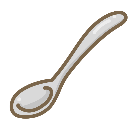 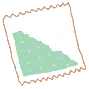 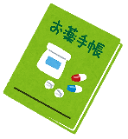 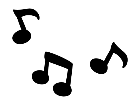 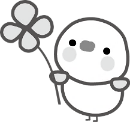 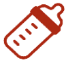 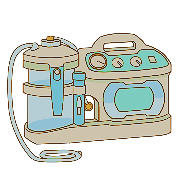 お迎え予定時刻　　　　　　時　　　　　分お迎えに来る方(〇して下さい)父・母・祖父・祖母他（　　　　　　　　　）当日の緊急連絡先①－　　　　　－　　　　　（関係　　：氏名　　　　　　　　　　　　）当日の緊急連絡先②－　　　　　－　　　　　（関係　　：氏名　　　　　　　　　　　　）前日の様子今朝の様子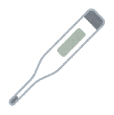 体温夜　　　　.　　℃　（　　　時　　　分）　　　　.　　℃　（　　　時　　　分）食事夜：いつも通り ・ 少ない（　　　　　　）いつも通り　・　少ない（　　　　　　）水分飲める ・ 少ないが飲める ・ 飲めない飲める ・ 少ないが飲める ・ 飲めない鼻水多　・　中　・　少　・　無多　・　中　・　少　・　無咳多　・　中　・　少　・　無多　・　中　・　少　・　無嘔吐有（　　　回） ・ 無有（　　　回） ・ 無排便有（普通 ・ 軟便 ・ 下痢） ・ 無有（普通 ・ 軟便 ・ 下痢） ・ 無排尿普通　・　少　・　無普通　・　少　・　無睡眠　　　　　時　　　　分　　～　　　　　　時　　　　分　　眠れた　・　時々起きた（いつも通り ・ いつもと違う）・ 眠れない　　　　　時　　　　分　　～　　　　　　時　　　　分　　眠れた　・　時々起きた（いつも通り ・ いつもと違う）・ 眠れない